ПОЛОЖЕНИЕ
о родительском контроле за организацией питания школьников
в Муниципальном бюджетном общеобразовательном учреждении – школе №35 имени А.Г. Перелыгина города Орла1. Общие положения1.1. Положение о проведении родительского контроля за организацией питания школьников в  Муниципальном бюджетном общеобразовательном учреждении – школе №35 имени А.Г. Перелыгина города Орла (далее – образовательное учреждение) разработано на основании: Федерального закона от 29.12.2012  №273-ФЗ «Об образовании в Российской Федерации»; Методических рекомендаций от 18.05.2020 МР 2.4. 0180-20 «Родительский контроль за организацией горячего питания детей в общеобразовательных организациях»;- Приказа Департамента Орловской области №27 от 20.01.2022 «Об утверждении Регионального стандарта оказания услуги по обеспечению горячим питанием обучающихся по образовательным программам начального общего образования в государственных и муниципальных общеобразовательных организаций, расположенных на территории Орловской области;- Административного регламента предоставления муниципальной услуги  «Предоставление услуги по организации питания обучающихся в муниципальных бюджетных общеобразовательных организациях города Орла»;1.2. Настоящее Положение принимается Учреждением в целях:- улучшения организации питания обучающихся в Учреждении;- проведения мониторинга результатов родительского контроля, формирования
предложений для принятия решений по улучшению питания в Учреждении.1.3. Решение вопросов качественного и здорового питания обучающихся, пропаганды основ здорового питания в Учреждении осуществляется при взаимодействии с Родительским комитетом Учреждения.
2. Порядок осуществления родительского контроля за организацией питания обучающихся2.1. Проведение мероприятий по родительскому контролю за организацией питания обучающихся в Учреждении, в том числе порядок доступа родителей (законных
представителей) обучающихся в помещения для приема пищи (столовую) осуществляется
Комиссией по контролю за организацией питания обучающихся (далее – Комиссия).2.2. При проведении Комиссией мероприятий родительского контроля за организацией питания обучающихся оцениваются:- соответствие реализуемых блюд утвержденному меню;- санитарно-техническое содержание столовой (помещения для приема пищи),
состояние обеденной мебели, столовой посуды и т.п.;- условия соблюдения правил личной гигиены обучающимися;- наличие и состояние санитарной одежды у сотрудников, осуществляющих раздачу готовых блюд;- объем и вид пищевых отходов после приема пищи;- наличие лабораторно-инструментальных исследований качества и безопасности
поступающей пищевой продукции и готовых блюд;- вкусовые предпочтения детей, удовлетворенность ассортиментом и качеством
потребляемых блюд по результатам выборочного опроса детей с согласия их родителей или иных законных представителей;- информирование родителей (законных представителей) и детей о здоровом питании.2.3. Комиссией могут осуществляться иные мероприятия родительского контроля за организацией питания обучающихся в рамках действующего законодательства РФ.2.4. Комиссия осуществляет родительский контроль за организацией питания
обучающихся согласно Плану (графику) мероприятий родительского контроля за
организацией питания обучающихся. 2.5. Организация родительского контроля (работа Комиссии) может осуществляться в форме анкетирования и опроса обучающихся и родителей (законных представителей)
обучающихся.2.6. Итоги проведенных мероприятий и проверок оформляются Комиссией в форме
протокола и (или) акта  и хранятся у заместителя директора по воспитательной работе.Дата проведения мероприятий и проверок заносятся секретарем Комиссии в Журнал посещения родительского контроля. Протоколы / акты, журнал хранятся в Учреждении.2.7. Итоги проверок обсуждаются на общеродительских собраниях (родительских
собраниях) и могут явиться основанием для обращений в адрес администрации Учреждения и (или) оператора питания.
3. Комиссия по контролю за организацией питания обучающихся3.1. Комиссия является постоянно-действующим коллегиальным органом Учреждения для рассмотрения основных вопросов, связанных с организацией питания обучающихся.3.2. В состав Комиссии входят не менее 3 родителей (законных представителей)
обучающихся и не менее 2 представителей администрации Учреждения. Обязательным
требованием является участие в ней назначенного директором школы ответственного за
организацию питания обучающихся.3.3. Родители (законные представители) обучающихся включаются в состав Комиссии на основании представления Родительского комитета (членами Комиссии могут быть как непосредственные члены Родительского комитета, так и родители (законные представители) обучающихся, не являющиеся членами Родительского комитета).3.4. Персональный и численный состав Комиссии утверждается приказом директора Учреждения.3.5 Комиссия осуществляет свою деятельность в соответствии с действующим
законодательством, Методическими рекомендациями, Уставом Учреждения и настоящим
Положением.3.6. Деятельность членов Комиссии основывается на принципах добровольности
участия в его работе, коллегиальности принятия решений, гласности.3.7. Для осуществления возложенных функций Комиссии предоставлены следующие права:- контролировать в Учреждении организацию и качество питания обучающихся;- получать от  заведующего производством, медицинского работника и иных ответственных за питание обучающихся лиц Учреждения информацию по организации питания, качества приготовляемых блюд и соблюдения санитарно-гигиенических норм;- заслушивать на своих заседаниях заведующую производством, медицинского
работника Учреждения и иных ответственных за питание обучающихся лиц по выполнению ими обязанностей по обеспечению качественного питания обучающихся;- проводить проверку работы столовой Учреждения не в полном составе, но в
присутствии не менее трёх человек на момент проверки;- изменять План (график) мероприятий, если причина объективна;- вносить предложения по улучшению качества питания обучающихся.3.8. Задачами комиссии по контролю за организацией питания обучающихся
являются:- обеспечение приоритетности защиты жизни и здоровья детей;- соответствие энергетической ценности и химического состава рационов
физиологическим потребностям и энергозатратам;- обеспечение максимально разнообразного здорового питания и наличие в
ежедневном рационе пищевых продуктов со сниженным содержанием насыщенных жиров, простых сахаров и поваренной соли, пищевых продуктов, обогащенных витаминами,
пищевыми волокнами и биологически активными веществами;- обеспечение соблюдения санитарно-эпидемиологических требований на всех этапах обращения пищевых продуктов (готовых блюд);- исключение использования фальсифицированных пищевых продуктов, применение технологической и кулинарной обработки пищевых продуктов, обеспечивающих
сохранность их исходной пищевой ценности.3.9. Функции комиссии по контролю организации питания учащихся.Комиссия по контролю организации питания обучающихся обеспечивает участие в
следующих процедурах:- общественная экспертиза питания обучающихся;- контроль за качеством и количеством приготовленной согласно меню пищи;- изучение мнения обучающихся и их родителей (законных представителей) по
организации и улучшению качества питания;- участие в разработке предложений и рекомендаций по улучшению качества питания обучающихся.3.10. Комиссия на своем первом заседании избирает из состава своих членов
председателя и секретаря.3.11. Заседание Комиссии проводятся по мере необходимости, но не реже одного раза в квартал и считаются правомочными, если на них присутствует не менее 2/3 её членов.3.12. Решение Комиссии принимается большинством голосов из числа
присутствующих членов путём открытого голосования и оформляются протоколом.4. Документационное обеспечение4.1. При осуществлении родительского контроля за организацией питания
обучающихся формируются следующие документы:- Положение о родительском контроле за организацией питания обучающихся;- приказ директора об утверждении Положения о родительском контроле за
организацией питания обучающихся;- приказ о создании / составе Комиссии по контролю за организацией питания
обучающихся;- План (график) мероприятий родительского контроля за организацией питания
обучающихся;- протоколы /акты Комиссии по контролю за организацией питания обучающихся;- представления Родительского комитета о включении в состав Комиссии родителей (законных представителей) обучающихся; - журнал посещения родительского контроля;- иные документы, образующиеся в ходе родительского контроля за организацией
питания обучающихся.5. Заключительные положения5.1. Настоящее Положение вступает в силу с момента утверждения и действует до
внесения в него в установленном порядке изменений или замены новым.5.2. Настоящее Положение обязательно для исполнения всеми членами Комиссии.5.3. Текст настоящего Положения размещается в сети Интернет на официальном сайте Учреждения.Рассмотрено и рекомендовано  к утверждению на  педагогическом советеПротокол № 7                                                                                  от 29.03.2023 г.Приказ №26-Д от 29.03.2023г.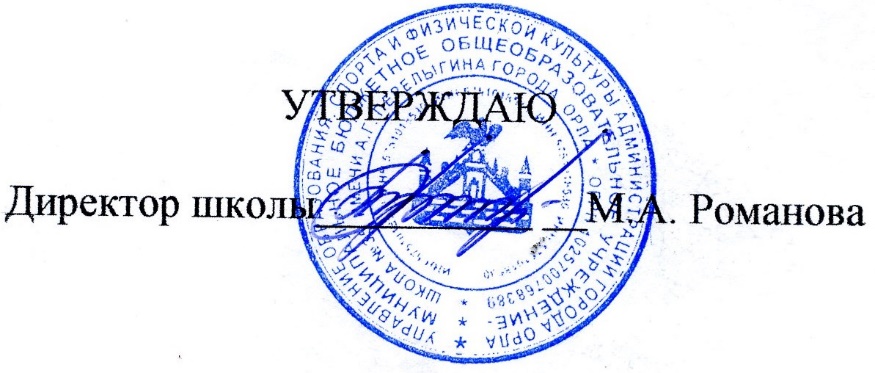 